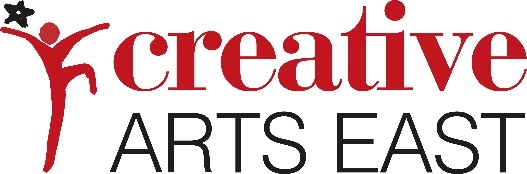 Call-Out for New Trustees(Please note that these Trustee roles are voluntary)About UsCreative Arts East is an arts and community development charity committed to bringing the very best arts and cultural activities to people living in rural or under-engaged communities in Norfolk, Suffolk and the wider Eastern region. We use the transformative power of the arts to fight rural and social isolation; increase enjoyment, skills, health and wellbeing; broaden horizons and ambitions; and make a positive difference to people’s lives. We achieve this by positioning professional live performance and cinema in rural and underserved communities, and delivering a portfolio of time-limited, needs-based cultural participation projects. These include working with people living with dementia, young people in rural high schools, disabled artists, and other varied community groups.We value: COLLABORATION – AMBITION – EVERYONEOur Vision: Artistically vibrant, connected and healthy rural communitiesOur Mission: To increase people’s enjoyment, skills and health through the power of the artsCreative Arts East is a charitable company limited by guarantee, incorporated on 20th July 1994 and registered as a charity on 23rd August 1994.  We are an Arts Council National Portfolio Organisation (NPO), which operates on a mixed income model including core investment from multiple local authorities in the region. The annual turnover of Creative Arts East for the year ended 31st March 2021 was £429,189 and the organisation has a reserve fund of £82,295.Why become a Board member now?After what has been one of the most challenging periods in the history of the organisation, the Board and staff are pleased and proud to be able to look to the future; having successfully maintained the stability and resources of the charity to date.  In 2021, we are working with our partners to rebuild our community engagement activities and embarking on many exciting new projects that will extend our commitment to reaching new and varied audiences across the rural East. On that basis, we are looking for at least two new Trustees to join our vibrant, inclusive organisation and get ‘on Board’ with helping us shape the future.Who are we looking for?We would like to hear from committed, knowledgeable people who share our vision and values. We want you to bring whatever experience and knowledge you have to the table, and help us shape our path and mission going forward. You’ll be available to attend quarterly meetings along with the rest of the Board and our Senior Management Team, and give your input on the running and activities of the organisation. Depending on your skills, experience, time and interest, there may be additional opportunities available for you to contribute towards, including event attendance, team meetings or Board sub-committees.You don’t need to have had any prior experience of being a Trustee before applying – we will provide support, mentorship and training.We are looking for new Trustees from all walks of life and with a range of experiences, but are particularly keen to hear from candidates who:Work, or have worked as, a performing artistWork, or have worked, closely with rural venues (e.g. CAE Promoter, Village Hall Committee member, rural event organiser etc)Are under the age of 30Have a legal background / skillsHave a finance background / skillsHave experience of the health & social care system We welcome and encourage applications from all members of the community, regardless of race, gender, sexual orientation, gender identity or expression, lifestyle, age, educational background, national origin, religion or disability. We are an equal opportunities employer and hold Investors In People status.If you are interested in becoming a Trustee, please send us a covering letter including a brief outline of your skills and experience in relation to our work. If you would like to request more details such as our current Business Plan or any other relevant information, or if you’d like an informal chat with our Executive Director, Natalie Jode, you can contact:Julie Hewitt, Office Manager - julie@creativeartseast.co.uk / 01953 713390If you would like this document in another format, such as large print or audio/video file, then please don’t hesitate to let us know.You can find out more about us here:Our websiteCharities commissionSign up to our newsletter